Western Australia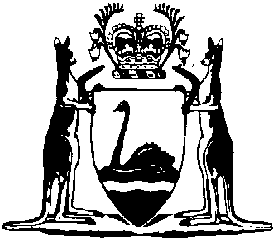 Births, Deaths and Marriages Registration Regulations 1999Compare between:[28 Jan 2005, 01-a0-03] and [01 Jul 2007, 01-b0-03]Western AustraliaBirths, Deaths and Marriages Registration Act 1998Births, Deaths and Marriages Registration Regulations 19991.	Citation		These regulations may be cited as the Births, Deaths and Marriages Registration Regulations 1999 1.2.	Commencement		These regulations come into operation on the day on which the Births, Deaths and Marriages Registration Act 1998 comes into operation 1.		In these regulations	 year search means a search about a particular registrable event that is conducted in the Register, an index to the Register or both in respect of a period of consecutive years or less.4.	Fees		The fees set out in column of the Table to this regulation are payable in respect of the corresponding matters in column  of the Table.Table	[Regulation4  in Gazette  Jun  p. .]Notes1	This is a compilation of the Births, Deaths and Marriages Registration Regulations 1999 and includes the amendments made by the other written laws referred to in the following table.  The table also contains information about any reprint.Compilation table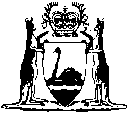 ItemMatterFee and searches1.Certified copy of a registration other than one provided under item 2 or  one  year search

$2.Commemorative certificate ( one  year search and  certified copy of the registration

$3.Certified copy of a registration at least  years old if the applicant provides the registration number and identifies the registration district

$30.Each  year search other than  item 1 or  of Registrations and changes to the Register.Registration of change of name.Addition to, or correction of, information in the .Miscellaneous.Priority serviceCitationGazettalCommencementBirths, Deaths and Marriages Registration Regulations 199912 Mar 1999 p. 1163-514 Apr 1999 (see r. 2 and Gazette 9 Apr 1999 p. 1433)Births, Deaths and Marriages Registration Amendment Regulations 20001 Sep 2000 p. 5010-11
(correction 8 Sep 2000 p. 5188)1 Sep 2000Births, Deaths and Marriages Registration Amendment Regulations 200230 Jul 2002 p. 352930 Jul 2002 Births, Deaths and Marriages Registration Amendment Regulations 20031 Jul 2003 p. 2661-31 Jul 2003 (see r. 2)Births, Deaths and Marriages Registration Amendment Regulations 200429 Jun 2004 p. 2531-21 Jul 2004 (see r. 2)Reprint 1: The Births, Deaths and Marriages Registration Regulations 1999 as at 28 Jan 2005 (includes amendments listed above)Reprint 1: The Births, Deaths and Marriages Registration Regulations 1999 as at 28 Jan 2005 (includes amendments listed above)Reprint 1: The Births, Deaths and Marriages Registration Regulations 1999 as at 28 Jan 2005 (includes amendments listed above)